CURRICULUM VITAEBasic Information:_________________________________________________________________________Name:  Aya Eid Mohamed Ali .				Address: Harbshant  -beba –bani seuf.							 Mobile: 01275667821.Email: …ayaeid@lira.bsu.edu.eg.								 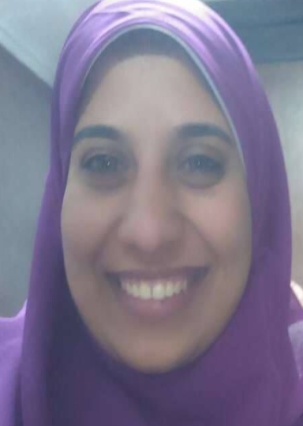 Profile: (maximum 5 lines)__________________________________________________________ ________Marital status: MarriedGender: Female. Date of birth: July 1 ,1993.                                                                     Education  :_________________________________________________________________________________ B.Sc. Of sciences  Beni Sueif university, May,2016. 2) Prerequisite graduate courses towards the M.Sc., degree: (with general grade very good), Faculty of science, beni sueif University, Academic year 2017.3) Diploma of biological laser applications, laser institute for research and  applications (lira),beni sueif university. Professional Experience: _______________________________________________________________________1)Demonstrator of laser application in biology department ,laser institute for research and applications , Beni Sueif 